ФОНД ОЦЕНОЧНЫХ ЗНАНИЙ ПРОФЕССИОНАЛЬНОГО МОДУЛЯ 04Обеспечение проектной деятельностипрограммы подготовки специалистов среднего звенаСпециальность 09.02.05 Прикладная информатика(базовая подготовка)2019 годСодержание1. Общие положенияОценочные средства предназначены для контроля и оценки образовательных достижений обучающихся, освоивших программу профессионального модуля 04 «Обеспечение проектной деятельности».Оценочные средства включают контрольные материалы для проведения текущего контроля, промежуточной аттестации в форме зачета/дифференцированного зачета/экзамена и квалификационного экзамена.Оценочные средства профессионального модуля 04 «Обеспечение проектной деятельности» в соответствии с программой подготовки специалистов среднего звена по специальности 09.02.05 Прикладная информатика и рабочей программой профессионального модуля 04 «Обеспечение проектной деятельности». Результатом освоения профессионального модуля является готовность обучающегося к выполнению вида профессиональной деятельности Обеспечение проектной деятельности, и составляющих его профессиональных компетенций, а также общие компетенции, формирующиеся в процессе освоения  ПМ  в целом.Формой аттестации по профессиональному модулю является экзамен: (квалификационный). Итогом экзамена является однозначное решение: «вид профессиональной деятельности освоен на оценку».2. Формы контроля и оценивания элементов профессионального модуляРезультаты освоения модуля, подлежащие проверке на экзамене (квалификационном).2.1. В результате аттестации по профессиональному модулю осуществляется комплексная проверка следующих профессиональных и общих компетенций:   ПК 4.1.	Обеспечивать содержание проектных операций.ПК 4.2.	Определять сроки и стоимость проектных операций.ПК 4.3.	Определять качество проектных операций.ПК 4.4.	Определять ресурсы проектных операций.ПК 4.5.	Определять риски проектных операций.ОК 1.	Понимать сущность и социальную значимость своей будущей профессии, проявлять к ней устойчивый интерес.ОК 2.	Организовывать собственную деятельность, определять методы и способы выполнения профессиональных задач, оценивать их эффективность и качество.ОК 3.	Решать проблемы, оценивать риски и принимать решения в нестандартных ситуациях.ОК 4.	Осуществлять поиск, анализ и оценку информации, необходимой для постановки и решения профессиональных задач, профессионального и личностного развития.ОК 5.	Использовать информационно-коммуникационные технологии для совершенствования профессиональной деятельности.ОК 6.	Работать в коллективе и команде, обеспечивать ее сплочение, эффективно общаться с коллегами, руководством, потребителями.ОК 7.	Ставить цели, мотивировать деятельность подчиненных, организовывать и контролировать их работу с принятием на себя ответственности за результат выполнения заданий.ОК 8.	Самостоятельно определять задачи профессионального и личностного развития, заниматься самообразованием, осознанно планировать повышение квалификации.ОК 9.	Быть готовым к смене технологий в профессиональной деятельности Таблица 2.13. КОНТРОЛЬНО - ОЦЕНОЧНЫЕ МАТЕРИАЛЫМДК 04.01.01. Основы проектной деятельности 3.1. Текущий контроль1. Производимое изделие или услуга, которое можно измерить и которое может быть как конечным звеном производственной цепи, так и элементом…. -этоПроектПрограммаФазаПродукт проектаРезультат проектаПортфель проект2.___________________________________________ структура управления имеет вид: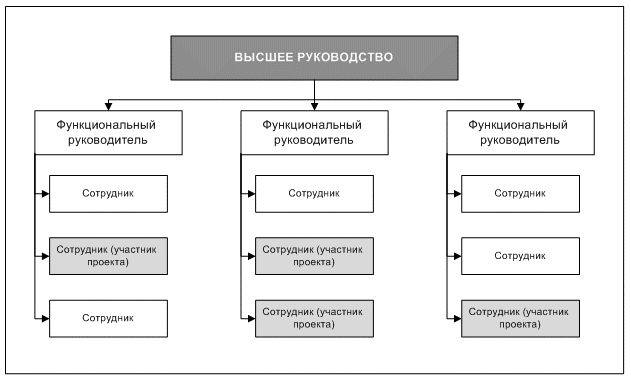 3.По степени использования типовых проектных решений различают следующие  методы проектирования:типовоеоригинальноекомпьютерное4 Состояния через которые проходит проект, называют…Продукт проектаФазаРезультат проектаПортфель проектаПроектПрограмма5.Набор проектов, программ и других работ, объединенных вместе с целью эффективного управления данными для достижения стратегических целей организации – этоПортфель проектаПродукт проектаРезультат проектаФазаПроектПрограмма6.Совокупность взаимосвязанных проектов, управление которыми координируется для достижения преимуществ и степени управляемости, недоступных при управлении ими по отдельности.….- это-Результат проектаПроектПрограммаПортфель проектаФазаПродукт проекта7. Выбери 4 группы процессов жизненного цикла.Процессы проектаПроцессы соглашенияПроцессы предприятияЭлементные процессыТехнические процессыСистемные процессы8 . Модели жизненного цикла:матричнаяспиральнаякольцеваякаскадная9. По степени адаптивности проектных решений выделяют следующие методы:реконструкцияпараметризацияиндивидуализацияреструктуризация10. Для определения последовательностей операций используется три типа зависимостей:Внутренняя; жесткая; нежесткая внешняя; внешняя11.  Перечень работ, запланированных для выполнения называетсяпакеты работнижний уровень работоперациисписок операций12. По степени автоматизации методы проектирования разделяются на:компьютерное проектированиеавтоматизированное проектированиеручное проектирование13. Организационная структура называется так же ….ТекстовыйЛинейныйИерархическийМатричный14.Единица работ, в результате которой создается конкретный результат по внедрению информационной системы – это…ОперацииПакеты работ Нижний уровень работ15.Какой способ разработки иерархической структуры работ описан: 1. Сбор исходной информации. 2. Выбор типа ИСР. 3. Определение степени детализации ИСР.Снизу вверхПо диагоналиСверху внизСлева направоКлючКритерии оценивания:3.2. Промежуточная аттестацияЗадания 1. Вы — руководитель проекта. Опишите:наименование проекта;цели проекта;задачи проекта;обоснование проекта.Задание 2. Укажите жизненные циклы  и вехи проекта.Задание 3. Опишите участников проекта и их влияние на проект.Задание 4.  Создайте иерархическую структуру работ проекта. Критерии оценки:Отметка «5» (отлично) выставляется за задания, выполненные полностью в соответствии с текстом задания. Отметка «4» (хорошо) выставляется за выполнение всех заданий, но отдельные из них имеют некоторые недочеты. Отметка «3» (удовлетворительно) выставляется за частично выполненные задания. Отметка«2» (неудовлетворительно) выставляется за невыполненные или неверно выполненные задания.МДК 04.01.02. Технология разработки цифровых образовательных проектов 3.1.Текущий контроль1. Для определения иерархии подотчетности применяется…..Матрица подотчетностиРеестр навыковМатрица ответственности+2.Навыки и способности, необходимые для выполнения операций проекта, называется…ПолномочияКвалификация+ОтветственностьРоль3.Для определения команды проекта существуют требования к ресурсам операции, которые содержатся в …План управления проектом+Организационные диаграммыАктивы организационного процесса4. Работа, которую член команды проекта должен выполнить для завершения операций проекта, называется…ПолномочияРольОтветственностьКвалификация5.Распределенный во времени суммарный исходящий денежный поток проекта, используемый для измерения и мониторинга исполнения стоимости проекта, называется…Длительность операции Стоимостная оценкаБазовый план по стоимостиСтоимостная оценка6. Для обеспечения анализа совокупностей навыков компоненты группируются в 4 категории:реестр навыков; стратегические навыки; навыки межличностного  общения; технические навыки; административные навыки7.Знания о планировании команды проекта, накопленные в результате выполненных ранее проектов – это….Организационные диаграммыПлан управления проектомАктивы организационного процесса8. Право задействовать ресурсы проекта, принимать решения и утверждать одобрение действий или результатов, называется…ОтветственностьРольПолномочияКвалификация9.Существуют различные форматы документирования распределения ролей и ответственности членов команды проекта:текстовый; линейный; иерархический;матричный.10. Совокупность взаимосвязанных проектов, управление которыми координируется для достижения преимуществ и степени управляемости, недоступных при управлении ими по отдельности.….- это-ПрограммаРезультат проектаПроектПортфель проектаФазаПродукт проекта11.Метод планирования команды проекта, состоящей из операции по установлению связей с потенциальными членами команды, называется….Налаживание связейТеория организации12.Инструмент для определения навыков, необходимых членам команды проекта называетсяРеестр навыковМатрица ответственностиМатрица подотчетности13. Обозначение части работ проекта, за выполнение которой несет ответственность определенное лицо, называетсяОтветственностьПолномочияКвалификацияРоль14.Для определения длительности операций используют следующие инструменты:Оценка по трем точкамПараметрическая оценкаМетод предшествованияОценка по аналогам15. Процесс установления стоимости ресурсов проекта, основанный на определенных фактах и допущениях называется:Стоимостная оценкаПараметры операцииДлительность проекта16. Ориентированный на результаты способ группировки элементов проекта, который упорядочивает и определяет общее содержание проекта, называется:Проектная структураИерархическая структураОфис управления проектом17. Продолжительность времени, необходимого для выполнения операции, называется…Параметры операцииДлительность операцииДлительность проекта18. Схематическое отображение плановых операций проекта и логических взаимосвязей (зависимостей) между ними – это ….Сетевые диаграммыПараметры операцииСписок операций19. План управления проектом делят на три блока:Результаты анализаБазовая линия проектаУправляющие планыВспомогательные планы20. Какой метод еще называется «операции на дугах»Метод предшествованияМетод стрелочных диаграммОпределение зависимостейШаблоны расписания сети21. Какой метод еще называется «операции в узлах»Метод стрелочных диаграммОпределение зависимостей Метод предшествованияШаблоны расписания сетиКлючКритерии оценивания:МДК 04.01.03. Экономико-правовое обеспечение проектной деятельности 3.1.Текущий контрольВариант 1Часть АА1. Что не рассматривает сфера проектного управления: 1) Ресурсы 2) Качество предоставляемого продукта 3) Стоимость, Время проекта 4) Обоснование инвестиций 5) Риски А2. Жизненный цикл проекта – это: 1) стадия проектирования проекта 2) временной промежуток между моментом обоснования инвестиций и моментом, когда они окупились 3) временной промежуток между моментом появления, зарождения проекта и моментом его ликвидации, завершения 4) временной промежуток между моментом получения задания от заказчика и моментом сдачи проекта заказчику А3. Календарное планирование не включает в себя: 1) планирование содержания проекта 2) определение последовательности работ и построение сетевого графика 3) определение потребностей в ресурсах (люди, машины, механизмы, материалы и т.д.)  и расчет затрат и трудозатрат по проекту 4) определение себестоимости продукта проектаА4. Принцип «метода критического пути» заключается в: 1) Анализе вероятностных параметров длительностей задач лежащих на критическом пути 2) Анализе вероятностных параметров стоимостей задач 3) Анализе расписания задач 4) Анализе длительностей задач, составляющих критический путь А5. Какое распределение имеет конченый показатель средней длительности проекта рассчитанный по методу ПЕРТ: 1) Гауссовское 2) Пуассоновское распределение 3) Нормальное распределение 4) Треугольное распределение    А6. Что служит горизонтальной осью диаграммы Ганта: 1) Перечень ресурсов 2) Перечень задач 3) Длительность проекта 4) Предшествующие задачи А7.  Какое представление является основным в MS Project: 1) Диаграмма Ганта 2) Использование Ресурсов 3) Использование задач 4) Сетевой график А8.  Трудовые ресурсы не включают: 1) Людей 2) Издержки 3) Машин 4) Оборудование А9.  Материальные ресурсы позволяют моделировать: 1) Потребность в материалах и затраты на них 2) Оплату заказчиков 3) Оплату работ по проекту 4) Оплату работникамА10. Для задач с фиксированными трудозатратами не справедливо: 1) При изменении объема работ пересчитывается длительность 2) При изменении длительности пересчитывается объем ресурсов 3) При изменении длительности и объема ресурсов трудозатраты не меняются 4) При изменении длительности и объема ресурсов трудозатраты изменяются А 11. Базовый план образуется: 1) Самостоятельно 2) Из фактического плана 3) Текущего плана             4) Как разность между фактическим и текущим планом А 12. Перегруженные ресурсы в MS Project: 1) Выделяются красным цветом и индикатором красный человечек 2) Не выделяются 3) Выделяются зеленым цветом4) Выделяются оранжевым цветомА.13 Какое поле не является настраиваемым: 1) Базовая длительность 2) Код структуры 3) Начало 4) Текст А.14 Основными составляющими процесса управления риском не является: 1) Выявление источников риска2) Анализ и оценка риска3) Определение реакции на риск4) Сетевое планирование А.15 Сокращение времени работы над проектом достигается: 1) сокращением одного или большего количества действий (операций) на критическом пути 2) сокращением одного или большего количества произвольных действий (операций) проекта 3) сокращением одного или большего количества действий (операций) на некритическом пути 4) сокращением одного или большего количества действий (операций) на критическом пути А.16 Зависят ли резервы управления от сметных резервов: 1) Да 2) Нет 3) Иногда4) ЧастоА.17 Риски в расписании не включают следующие виды рисков: 1) привлечение к работам неопытных сотрудников 2) наличие задач с предварительными длительностями 3) наличие задач со слишком короткой длительностью 4) наличие слишком длинных задач, в которых задействовано большое количество ресурсов А.18  Для какого из методов вычисления реальных сроков задач, вероятность достижения сроков является величиной постоянной: 1) Метода критического пути 2) ПЕРТ 3) Метод моделирования Монте-Карло 4) Метод ПауляА.19  Возможно ли использование метода ПЕРТ в среде MS Project 2010: 1) Да 2) Нет 3) Возможно, но с некоторыми ограничениями 4) Не частоА.20 Трудозатраты рассчитываются по формуле: 1) Трудозатраты = Длительность / Единицы назначений 2) Трудозатраты = (Длительность)2 × Единицы назначений 3) Трудозатраты = Длительность × Единицы назначений 4) Трудозатраты = (Длительность)8 × Единицы назначений Часть ВВ.1 .… - совокупность продуктов и услуг, намеченных к производству в проекте.
1) цели
2) предметная область
3) объем проекта4) затраты проекта
В.2 … - организационная структура проекта, возглавляемая управляющим проекта и создаваемая на период осуществления или одной из стадий проекта.
1)  команда проекта
2)  команда управления проектом
3)  команда менеджмента проекта4) команда финансирования проекта
В.3 Самый … из всех полных путей называется критическим путем:
1) короткий
2) продолжительный
3) средний4) извилистый

В.4 Прогнозы ..... дают представление о том, к достижению каких результатов приведет принятие каждого из имеющихся инвестиционных решений, т.е. как данное решение повлияет на показатели деятельности предприятия
1) влияния
2) развития
3) стратегии4) торможения
В.5 … - элемент структуры сетевого графика, используемый исключительно для указания логической связи отдельных событий:
1) фиктивное событие
2) фиктивная работа
3) фиктивный результат4) фиктивное прогнозированиеВ.6 Полный резерв времени выполнения работы- это максимально возможный запас времени для выполнения данной работы сверх продолжительности самой работы при условии, что в результате такой задержки конечное для данной работы событие наступит ________, чем в свой поздний срок1) не позднее2)не раньше3) позднее4) раньшеВ.7 Какие существуют ограничения при реализации проекта?1) культурологические2) логистические3) время4) нормативно-правовые5) финансовыеВ.8 Основные причины появления (источники идей) проектов:1) избыточные ресурсы2) инициатива предпринимателей3) реакция на политическое давление4) растущие доходы потребителейВ.9 Укажите причины, по которым идея проекта может быть отклонена: 1) постоянно растущий спрос на продукцию проекта2) отсутствие четких временных границ3) высокая стоимость сырья4) чрезмерный риск5) чрезмерно высокая стоимость проектаВ.10 В процессе формирования инвестиционного замысла проекта должны быть получены ответы на одни из следующих  вопросов:1) основные потребители продукции проекта2) предполагаемые объемы сбыта продукции проекта3) срок окупаемости;4) доходность проекта;5) цель и объект инвестирования Вариант 2Часть АА.1 Управляемыми параметрами проекта не являются: 1) объемы и виды работ 2) стоимость, издержки, расходы по проекту 3) качество проектных решений, применяемых ресурсов, компонентов проекта 4) Все варианты правильны А2. Что является основной целью сетевого планирования: 1) Управление трудозатратами проекта 2) Снижение до минимума времени реализации проекта 3) Максимизация прибыли от проекта 4) Определение последовательностей выполнения работ А.3 Какой тип сетевой диаграммы используется в среде MS Project: 1) «Действие в узлах» 2) Переходной тип диаграммы от «действия на стрелках» к «действию в узлах» 3) Диаграмма Ганта 4) Диаграмма «Действие на стрелках» А.4 Основная цель «метода критического пути» заключается в: 1) Равномерном назначении ресурсов на задачи проекта 2) Снижении издержек проекта 3) Минимизации востребованных ресурсов 4) Минимизации сроков проекта – верный ответ А.5  Какая работа называется критической: 1) Длительность которой максимальна в проекте 2) Стоимость которой максимальна в проекте 3) Работа с максимальными трудозатратами 4) Работа, для которой задержка ее начала приведет к задержке срока окончания проекта в целом А.6 Какое распределение имеет конченый показатель средней длительности проекта рассчитанный методом моделирования Монте-Карло: 1) Треугольное распределение2) Вета-распределение 3) Пуассоновское распределение 4) Нормальное распределение А.7 Моделирование проектов в Microsoft Project 2010 не позволяет решить следующую задачу: 1) Рассчитать инвестиционную привлекательность проекта 2) рассчитать бюджет проекта и распределение запланированных затрат во времени 3) рассчитать распределение во времени потребностей проекта в основных материалах и оборудовании 4) определить оптимальный состав ресурсов (людей и механизмов) проекта и распределение во времени их плановой загрузки и количественного состава А.8 Что служит вертикальной осью диаграммы Ганта: 1) Перечень ресурсов 2) Длительности задач 3) Перечень задач 4) Длительность проекта А.9 Суммарная задача состоит из: 1) Нескольких ресурсов 2) Нескольких вариантов 3) Нескольких затрат 4) Нескольких задач А.10 Определите взаимосвязь между «Представлениями» и «Таблицами» в MS Project: 1) Параметр «Таблицы» изменяет отображаемые параметры в «Представлениях» 2) Параметр «Таблицы» дополняет отображаемые параметры в «Представлениях» 3) Параметр «Таблицы» игнорирует отображаемые параметры в «Представлениях» 4) Параметр «Таблицы» выполняет переход между «Представлениями» А.11 Какое представление отсутствует в MS Project: 1) Диаграмма Ганта 2) Использование Ресурсов 3) Использование задач 4) Сеть ПЕРТ –А.12 К каким методам сводиться структуризация проекта: 1) Горизонтальное и вертикальное планирование 2) Вертикальное планирование и планирование «снизу-вверх» 3) Вертикальное планирование и планирование «сверху-вниз» 4) Планирование «сверху-вниз» и «снизу-вверх» А.13 Что не является ограничением для планируемых задач: 1) Окончание не ранее заданной даты 2) Начало не ранее заданной даты 3) Фиксированная длительность 4) Фиксированное начало А.14 Какие ресурсы не используются в MS Project: 1) Трудовые 2) Материальные 3) Затратные 4) Производственные А.15 Предназначение затратного ресурса: 1) Рассчитать затраты по проекту 2) Связать определенный тип затрат с одной или несколькими задачами 3) Рассчитать затраты на трудовые ресурсы 4) Рассчитать заработную плату работниковА.16 Для задач с фиксированным объемом ресурсов не справедливо: 1) При изменении трудозатрат пересчитывается длительность, но объем ресурсов не меняется 2) При изменении трудозатрат и длительности одновременно, объем ресурсов не меняется 3) При изменении длительности пересчитываются трудозатраты, но объем ресурсов не меняется 4) При изменении графикаА.17 После какого назначение происходит вычисление затрат в MS Project: 1) После каждого 2) После последнего 3) После первого 4) Выбирается в ручном режиме А.18 Для назначения материальных ресурсов необходимо ввести: 1) Только общее количество материального ресурса, необходимого для задачи в целом 2) Только скорость его потребления в заданный временной интервал 3) Общее количество материального ресурса, необходимого для задачи в целом и скорость его потребления в заданный временной интервал 4) Общее количество материального ресурса, необходимого для задачи в целом или скорость его потребления в заданный временной интервал А.19 Microsoft Project 2010 определяет не-критический путь, как: 1) Совокупность 100% выполненных задач и задач имеющих резервы по времени 2) Совокупность 100% выполненных задач 3) Задач имеющих резервы по времени 4) Совокупность 50% выполненных задачА.20 В колонке «Отклонение» (при выборе представления «Диаграмма Ганта» и таблицы «Затраты») отображается значение разницы затрат между колонками: 1) «Фиксированные затраты» и «Базовые затраты» 2) «Затраты» и «Базовые затраты» 3) «Фиксированные затраты» и «Затраты» 4) «Базовые» и «Фиксированные»Часть ВВ.1 Структурное планирование не включает в себя следующие этапы: 1) разбиение проекта на совокупность отдельных работ, выполнение которых необходимо для реализации проекта 2) структуризация последовательности работ 3) оценка временных характеристик работ 4) оценка длительностей работ 5) назначение ресурсов на задачи – неверный ответ В.2 Цель проекта – это желаемый результат деятельности, достигаемый в итоге …
1) успешного осуществления проекта в заданных условиях его выполнения
2) направления и основные принципы осуществления проекта
получение прибыли
3) причина существования проекта4) стимула начала проектаВ.3  Непосредственное инициирование проекта включает в себя …
1) Принятие решения о начале проекта
2) Определение и назначение управляющего проектом
3) Принятие решения об обеспечении ресурсами выполнения первой фазы проекта
4) Анализ проблемы и потребности в проекте
5) Сбор исходных данных
6) Организация и контроль выполнения работ
7) Утверждение окончательного сводного плана управления проектомВ.4 Инициация проекта – это стадия процесса управления проектом, результатом которой является …
1) санкционирование начала проекта
2) утверждение сводного плана
3) окончание проектных работ
4) архивирование проектной документации и извлеченные урокиВ.5 Стратегия проекта – это …
1) желаемый результат деятельности, достигаемый в итоге успешного осуществления проекта в заданных условиях его выполнения
2) направления и основные принципы осуществления проекта
3) получение прибыли
4) причина существования проектаВ.6 Задачи, которые включает формирование концепции проекта
1) Анализ проблемы и потребности в проекте
2) Сбор исходных данных
3) Определение целей и задач проекта
4) Разработка концепции по отдельным функциям управления проекта
5) Организация и контроль выполнения работ
6) Утверждение окончательного бюджета проекта
7) Подписание контрактов и контроль за их выполнениемВ.7 Критерии, которым должна соответствовать SMART-цель
1) Цель должна быть измеримой, т.е. должны быть указаны конкретные показатели и их значения, по которым определяется степень достижения цели
2) Цель должна быть согласована всеми заинтересованными сторонами
3) Должна быть определена дата достижения цели
4) Цель должна быть сформулирована в одном предложении
5) Цель должна включать в себя перечень ответственных за ее достижениеВ.8 Концепция проекта …
1) должна быть согласована ключевыми участниками проекта: заказчиком, инвестором, спонсором и др.
2) обязательно содержит описание целей проекта, его основных параметров
утверждается в завершении фазы инициации проекта
3) обязательно содержит сводный календарный план проектных работ
4) обязательно должна быть оформлена в виде паспорта проекта
5) обязательно должна содержать концепции по управлению коммуникациями, поставками и контрактамиВ.9 … - отдельный человек или организация, для которых проект предпринят и которые в наибольшей степени принимают на себя проектный риск.
1) куратор проекта
2) спонсор проекта
3) менеджер проекта4) руководитель проекта
В.10 … - документ, разработанный вышестоящей администрацией, который предоставляет менеджеру проекта право использовать ресурсы организации для выполнения работ.
1) план управления проектами
2) устав проекта
3) расписание проекта4) бюджет проектаВариант 3Часть АА.1 Что не является вариантом реакции на риск: 1) Снижение или сохранение риска 2) Переадресация риска 3) Структура разбиения работ по этапам 4) Участие в рисках А2. Специально, для ресурсного выравнивания служит представление: 1) Сетевой график 2) Форма задач 3) Форма ресурсов 4) Планировщик групп А.3 Ресурсное выравнивание доступно для ресурсов: 1) Издержек 2) Материальных 3) Трудовых 4) ЭкономическихА.4 Для устранения нарушения срыва директивных сроков не подходит: 1) Пересмотреть длительности и назначения ресурсов на задачах 2) Пересмотреть характеристики суммарных задач3) Пересмотреть директивные сроки 4) Пересмотреть характеристики суммарных задач и сроковА.5  Для задач с фиксированной длительностью не справедливо: 1) При изменении трудозатрат пересчитывается длительность, но объем ресурсов не меняется 2) При изменении трудозатрат и длительности одновременно, объем ресурсов не меняется 3) При изменении объема работ пересчитывается объем ресурсов 4) При изменении объема работ пересчитывается объем трудовых ресурсов А.6 Назначения в MS Project это: 1) связь конкретной задачи с ее длительностью 2) связь конкретной задачи с ресурсами, выделенными для ее выполнения 3) связь между задачами проекта 4) связь между вехами проекта А.7 Максимальное количество единиц доступности устанавливает: 1) максимальное количество рабочих, доступных для выполнения работ в данном проекте 2) максимальный процент рабочего времени, которое ресурс может ежедневно выделять для выполнения работ данного проекта 3) минимальное  количество рабочих, доступных для выполнения работ в данном проекте    4) максимальное количество заказчиков, доступных для выполнения работ в данном проекте А.8 Какой параметр не описывает трудовые ресурсы: 1) Издержки2) Стандартная ставка 3) Ставка сверхурочных 4) Заработная платаА.9 Длительность суммарной задачи вычисляется (определяется): 1) Исходя из параметров назначений и трудозатрат на задачи входящие в суммарную задачу 2) Исходя из параметров назначений и длительности задач входящих в суммарную задачу 3) Исходя из параметров длительности ее подзадач 4) Приближенно, по методу экспертных оценок А.10 Культура команды, включающая в себя систему ценностей, ментальность и модель действий команды проекта:
1) корпоративная
2) организационная
3) профессиональная4) единоличнаяА.11 . Международным нормативным документом, определяющим систему международных требований и компетенций менеджеров проектов, является:1)  IPMA
2) PMI
3) ANSI4) GHJGGА.12 Российским нормативным документом, определяющим систему международных требований и компетенций менеджеров проектов, является:
1) совнет
2) роснет
3) роспроект4)  минтрансА.13 К общим признакам проекта относят:1) ограниченная во времени цель2) ограниченная по ресурсам продолжительность проекта3) плановость4) ограничегностьА.14 Что является одним из наиболее важных навыков руководителя проекта?1)  навыки ведения переговоров2) навыки влияния3) коммуникативные навыки4) способностиА.15 Что входит в три основных ограничения проекта:1)  время, расписание, качество2) время, деньги, расписание3)  время, деньги, качествоА.16 В договорных отношениях с заказчиком участвует:1) спонсор проекта2) бизнес менеджер3) менеджер проекта4) подрядчикА.17 Проект считается успешным когда:1)  проект удовлетворяет требованиям заинтересованных лиц, или превосходит их ожидания2)  произведен продукт проекта3)  спонсор проекта объявил об окончании проекта4) все получили зарплатуА.18 Менеджер, отвечающий за успешную реализацию всего проекта:1)  менеджер проекта2) куратор проекта3) спонсор проекта4) руководитель проектаА.19 Отбором проектной команды занимается:1) куратор проекта2) менеджер проекта3) спонсор проекта4) руководитель проектаА.20 Особенностью команды менеджмента проекта является:1)  занимает внешнюю и внутреннюю позицию по отношению к проекту2)  управление отдельными процессами проекта3)  оперативное управление4) управление рискам проектаЧасть ВВ.1 Разработка концепции проекта включает следующие этапы:1) формирование идеи проекта2) проектный анализ3) предварительная проработка целей и задач проекта4) предварительный анализ осуществимости проекта5) оценка жизнеспособности  и финансовой реализуемости проектаВ.2 Для кого предназначается бизнес план?1) менеджеры2) собственники3) кредиторы4) проектировщики5) подрядчикиВ.3 В состав Декларации о намерениях входит следующие пункты:1) инвестор - адрес2) резюме проекта3) местоположение намечаемого к строительству предприятия4) наименование предприятия, его технические и технологические данные5) оценка эффективности проекта6) приложенияВ.4 Укажите, что из приведенного перечня является одним из видов  проектного анализа:1) ситуационный2) организационный3) экологический4) финансовый5) технологический6) политическийВ.5 В задачи группы, занятой предынвестиционными исследованиями, как правило, входит:1) отсев заведомо неприемлемых идей;2) детальный анализ предложений, признанных заслуживающими дальнейшей проработки;3) оценка жизнеспособности проекта;4) оценка экономической эффективности проекта;5) определение срока окупаемости проекта;6) подготовка рекомендаций по принятию решения заказчиком проекта.В.6 Причины и факторы, мешающие российским банкам на современном этапе осуществлять в значительных масштабах проектное финансирование:1) нестабильность отечественной экономики2) высокие темпы инфляции3) низкое качество менеджмента на предприятиях-заемщиках4) отсутствие высококвалифицированных специалистов в области проектного анализа5) привлечение иностранных инвесторов для финансирования проектов6) все перечисленные причины и факторыВ.7 В состав притоков от финансовой деятельности входят:1) краткосрочные кредиты2) выплата процентов по кредитам3) снятие средств с депозитных вкладов4) собственный капитал5) выручка от реализации6) все ответы верныВ.8 Какие ограничения существенно сдерживают распространение методологи управление проектами в России?1) устойчиво высокая инфляция2) процесс демонополизации производителей   различного рода товаров и услуг3) изменение производственной системы, «подстраивающейся» под рынок4)  недостаточная политическая стабильность5) резкое сокращение государственных инвестиций6) все вышеперечисленноеВ.9 Среди приведенных функций укажите только те, которые принадлежат проектному менеджменту?1) ответственность за возникшие изменения2) устойчивый круг задач3) успех определяется достижением промежуточных функциональных результатов4) ответственность за пакет межфункциональных задач5) преобладание нестандартной деятельностиВ.10 Укажите причины, по которым идея проекта может быть отклонена:1) постоянно растущий спрос на продукцию проекта2) отсутствие четких временных границ3) высокая стоимость сырья4) нестабильная политическая обстановка в стране5) чрезмерный риск6) чрезмерно высокая стоимость проектаВариант 4Часть АА.1 Для сложных проектов используют:1) укрупненный сетевой график2) комплексный сетевой график3)  календарный план производства работ4) стандартный планА2. На стадии разработки проекта разрабатывают:1) комплексный сетевой график2)календарный план подготовительного периода3)графики поступления материалов	4) графики закупки материаловА.3 На стадии организационно-технического мероприятия разрабатывают:1) уточненный план проекта2) графики движения материалов3)ведомость основных работ4) журнал работА.4 Тип сетевой модели, в которой работы представлены в виде прямоугольников или стрелок:1) вершины-работы2) вершины-события3) смешанная4) общаяА.5  Разновидность календарного плана используемого для представления проекта в лучшем виде для потребителя:1) по ранним началам2) по поздним окончаниям3) план между ними4)общий планА.6 В резюме проекта излагаются:1)основные особенности и альтернативы проекта2) изучение прогнозов экономического и социального развития региона;3) формирование инвестиционной стратегии и изучение условий для ее осуществления4) результат проектаА.7 В разделе «Проектирование и технология» бизнес плана рассматриваются вопросы:1) общая схема и объем работ по проекту2) схема и средства управления3) продолжительность пускового и начального периодов производства4) смета проектаА.8 Результатами выполнения прединвестиционной фазы проекта не являются:1) смета и бюджет проекта2) земельный участок3) изменение структуры производственного персонала4) изменение численности персоналаА.9 В состав комплекса лизинговых отношений не входят договора:1)договор купли–продажи между лизинговой компанией и изготовителем на приобретение оборудования2) договор лизинга между лизинговой компанией и пользователем3) договор страхования рисков4) договор авторского заказаА.10 … - участник проекта, вступающий в отношение с заказчиком и берущий на себя ответственность за выполнение работ и услуг по контракту.1) контрактор2)  субконтрактор3) подрядчик4) спонсорА.11 Выберите правильную последовательность стадий существования команды проекта:1) образование, нормализация деятельности, интенсивное формирование, трансформация, исполнение планов по реализации проектов2)  образование, интенсивное формирование, нормализация деятельности, исполнение планов по реализации проектов, трансформация3) интенсивное формирование, образование, нормализация деятельности, трансформация, исполнение планов по реализации проектов4) образование, нормализация деятельностиА.12 Пути, связывающие исходное и завершающее событие сетевой модели называют:1) замкнутые2) полные3) главные4) второстепенныеА.13 К временным параметрам относят:1) продолжительность работ2) критические работы3) критические события4) второстепенные событияА.14 Разница между поздним и ранним сроками наступления события - это:1) полный резерв2)  независимый резерв времени3) резерв времени наступления события4) краткосрочный резервА.15 Запас времени, которым можно располагать при выполнении данной работы в предположении, что предшествующее и последующее события этой работы наступают в свои самые ранние сроки:1) полный резерв времени выполнения работы2) свободный резерв времени выполнения работы3) независимый резерв времени выполнения работы4) срочный резервА.16 В правом сегменте сетевого графика указывается позднее время:1) окончания события2) наступления события3) наступления работы4) окончания работыА.17 Стоимостные оценки для проекта могут быть сделаны в:1)  денежных единицах2)  рабочих часах3)  рабочих днях4) всеми названными способамиА.18 Если продолжительность проекта не может меняться, то постоянной величиной считается:1)  прямые затраты2)  косвенные затраты3) прямые и косвенные затраты4) непредвиденные разходыА.19 Какой из видов контрактов желательно использовать в проектах с высокой степенью неопределенности и требующих больших вложений в ранней фазе жизненного цикла проекта:1) с фиксированной ценой2) с возмещением затрат3)  с единовременной выплатой4) без выплатА.20 На стратегическом уровне определяют:1) основные этапы реализации проекта2) потребность в ресурсах с распределением по годам и кварталам3) потребность в ресурсах4) команду проектаЧасть ВВ.1 Предварительный анализ осуществимости проекта производится на основе одних из следующих показателей:1) перспективы экспорта продукции проекта2) оценка уровня базовых, текущих и прогнозных цен на продукцию проекта3) уровень квалификации участников проекта4) объемы производства конкурентами аналогичной продукцииВ.2 Для оценки жизнеспособности проекта сравнивают варианты проекта с точки зрения:1) их финансовой реализуемости2) сроков реализации3) простоты реализации4) их стоимости5) их прибыльности6) отсутствия рисковВ.3 Причины и факторы, мешающие российским банкам на современном этапе осуществлять в значительных масштабах проектное финансирование:1) нестабильность отечественной экономики2) высокие темпы инфляции3) низкое качество менеджмента на предприятиях-заемщиках4) отсутствие высококвалифицированных специалистов в области проектного анализа5) привлечение иностранных инвесторов для финансирования проектов6) все перечисленные причины и факторыВ.4 Эффективность проекта может быть:1) коммерческой2) бюджетной3) организационной4) социальной5) экономической6) финансовой7) все ответы верныВ.5 Управление рисками – это комплекс мероприятий включает: идентификацию, анализ, снижение и мониторинг рисков, с целью ________________________, от их заданного значенияснижения отклонений фактических показателей реализации проектаповышения отклонений фактических показателей реализации проектаумножения отклонений фактических показателей реализации проектаделения отклонений фактических показателей реализации проектаВ.6 Различают следующие организационные структуры:1) Функциональная 2) Дивизиональная 3) Проектная  4) Матричная 5) Линейная В.7 Проект – это объединение разных видов деятельности, характерные рядом общих признаков: 1) Направленность на достижение конкретных целей и определенные результатом2) Координированное выполнение многочисленных взаимосвязанных действий3) Ограниченная протяжность во времени с определенным началом и концом4) Нет четких целей в осуществлении задуманногоВ.8 Проект является _______________________ деятельностью1) многократной деятельностью2)постоянно изменяющейся 3) творческой постоянной 4) однократной не циклическойВ.9 Процессы исполнения и контроля:1)Процесс выбора поставщиков2)Процесс подтверждения качества работ3)Учет исполнения работ4) Процесс поиска заказчикаВ.10 ______________ в первую очередь должен принимать  решение об окончании проекта1) Руководитель проекта2) Члены проектной группы3)Администрация предприятия4) Подрядчик проектаТаблица правильных ответов (ключ)Вариант 1Таблица правильных ответов (ключ)         Вариант 2Таблица правильных ответов (ключ)Вариант 3Таблица правильных ответов (ключ)Вариант  4Форма контроля и оцениванияФорма контроля и оцениванияЭлемент модуляПромежуточная аттестацияТекущий контрольМДК 04. 01.01Основы проектной деятельности-Выполнение тестовых заданийМДК 04. 01.02Технология разработки цифровых образовательных проектов -Выполнение тестовых заданийМДК 04. 01.03 Экономико-правовое обеспечение проектной деятельности-Выполнение тестовых заданийПрофессиональные и общие компетенции, которые возможно сгруппировать для проверкиПоказатели оценки результатаФормы и методы контроля оценкиМДК 04.01.01ПК 4.1 – 4.5ОК 1-9уметь: выполнять деятельность по проекту в пределах зоны ответственности; описывать свою деятельность в рамках проекта; сопоставлять цель своей деятельности с целью проекта; определять ограничения и допущения своей деятельности в рамках проекта; работать в виртуальных проектных средах; определять состав операций в рамках своей зоны ответственности; использовать шаблоны операций; определять стоимость проектных операций в рамках своей деятельности; определять длительность операций на основании статистических данных; осуществлять подготовку отчета об исполнении операции; определять изменения стоимости операций; определять факторы, оказывающие влияние на качество результата проектных операций; документировать результаты оценки качества; выполнять корректирующие действия по качеству проектных операций; определять ресурсные потребности проектных операций; определять комплектность поставок ресурсов; определять и анализировать риски проектных операций; использовать методы сбора информации о рисках проектных операций; составлять список потенциальных действий по реагированию на риски проектных операций; применять методы снижения рисков применительно к проектным операциям; знать: правила постановки целей и задач проекта; основы планирования; активы организационного процесса; шаблоны, формы, стандарты содержания проекта; процедуры верификации и приемки результатов проекта; теорию и модели жизненного цикла проекта; классификацию проектов; этапы проекта; внешние факторы своей деятельности; список контрольных событий проекта; текущую стоимость ресурсов, необходимых для выполнения своей деятельности; расписание проекта; стандарты качества проектных операций; критерии приемки проектных операций; стандарты документирования оценки качества; список процедур контроля качества; перечень корректирующих действий по контролю качества проектных операций; схемы поощрения и взыскания; дерево проектных операций; спецификации, технические требования к ресурсам; объемно-календарные сроки поставки ресурсов; методы определения ресурсных потребностей проекта; классификацию проектных рисков; методы отображения рисков с помощью диаграмм; методы сбора информации о рисках проекта; методы снижения рисков. Выполнение тестовых заданий, выполнение заданий для квалификационного экзаменаМДК 04. 01.02 ПК 4.1 – 4.5ОК 1-9уметь: выполнять деятельность по проекту в пределах зоны ответственности; описывать свою деятельность в рамках проекта; сопоставлять цель своей деятельности с целью проекта; определять ограничения и допущения своей деятельности в рамках проекта; работать в виртуальных проектных средах; определять состав операций в рамках своей зоны ответственности; использовать шаблоны операций; определять стоимость проектных операций в рамках своей деятельности; определять длительность операций на основании статистических данных; осуществлять подготовку отчета об исполнении операции; определять изменения стоимости операций; определять факторы, оказывающие влияние на качество результата проектных операций; документировать результаты оценки качества; выполнять корректирующие действия по качеству проектных операций; определять ресурсные потребности проектных операций; определять комплектность поставок ресурсов; определять и анализировать риски проектных операций; использовать методы сбора информации о рисках проектных операций; составлять список потенциальных действий по реагированию на риски проектных операций; применять методы снижения рисков применительно к проектным операциям; знать: правила постановки целей и задач проекта; основы планирования; активы организационного процесса; шаблоны, формы, стандарты содержания проекта; процедуры верификации и приемки результатов проекта; теорию и модели жизненного цикла проекта; классификацию проектов; этапы проекта; внешние факторы своей деятельности; список контрольных событий проекта; текущую стоимость ресурсов, необходимых для выполнения своей деятельности; расписание проекта; стандарты качества проектных операций; критерии приемки проектных операций; стандарты документирования оценки качества; список процедур контроля качества; перечень корректирующих действий по контролю качества проектных операций; схемы поощрения и взыскания; дерево проектных операций; спецификации, технические требования к ресурсам; объемно-календарные сроки поставки ресурсов; методы определения ресурсных потребностей проекта; классификацию проектных рисков; методы отображения рисков с помощью диаграмм; методы сбора информации о рисках проекта; методы снижения рисков. Выполнение тестовых заданий, выполнение заданий для квалификационного экзаменаМДК 04. 01.03 ПК 4.1 – 4.5ОК 1-9уметь: выполнять деятельность по проекту в пределах зоны ответственности; описывать свою деятельность в рамках проекта; сопоставлять цель своей деятельности с целью проекта; определять ограничения и допущения своей деятельности в рамках проекта; работать в виртуальных проектных средах; определять состав операций в рамках своей зоны ответственности; использовать шаблоны операций; определять стоимость проектных операций в рамках своей деятельности; определять длительность операций на основании статистических данных; осуществлять подготовку отчета об исполнении операции; определять изменения стоимости операций; определять факторы, оказывающие влияние на качество результата проектных операций; документировать результаты оценки качества; выполнять корректирующие действия по качеству проектных операций; определять ресурсные потребности проектных операций; определять комплектность поставок ресурсов; определять и анализировать риски проектных операций; использовать методы сбора информации о рисках проектных операций; составлять список потенциальных действий по реагированию на риски проектных операций; применять методы снижения рисков применительно к проектным операциям; знать: правила постановки целей и задач проекта; основы планирования; активы организационного процесса; шаблоны, формы, стандарты содержания проекта; процедуры верификации и приемки результатов проекта; теорию и модели жизненного цикла проекта; классификацию проектов; этапы проекта; внешние факторы своей деятельности; список контрольных событий проекта; текущую стоимость ресурсов, необходимых для выполнения своей деятельности; расписание проекта; стандарты качества проектных операций; критерии приемки проектных операций; стандарты документирования оценки качества; список процедур контроля качества; перечень корректирующих действий по контролю качества проектных операций; схемы поощрения и взыскания; дерево проектных операций; спецификации, технические требования к ресурсам; объемно-календарные сроки поставки ресурсов; методы определения ресурсных потребностей проекта; классификацию проектных рисков; методы отображения рисков с помощью диаграмм; методы сбора информации о рисках проекта; методы снижения рисков. Выполнение тестовых заданий, выполнение заданий для квалификационного экзамена№ п/пОтветыКоличество балловd1функциональная2A,b2b1a1c1A,b,c,e2B,d2A,b,d2B,c,d2d1A,c2c1a1c1Всего22ОтметкаЧисло баллов, необходимое для получения отметки« 5» (отлично)20-22« 4» (хорошо)16-19« 3» (удовлетворительно)12-15« 2 « (неудовлетворительно)менее  11№ п/пОтветыКоличество балловc1b1a1c1b1B,c,d,e2c1c1A,c,d2a1a1a1d1A,b,d2a1b1b1a1A,b,d2b1c1Всего25ОтметкаЧисло баллов, необходимое для получения отметки« 5» (отлично)23-25« 4» (хорошо)18-22« 3» (удовлетворительно)13-17« 2 « (неудовлетворительно)менее  12№ заданияОтвет часть А№ заданияОтвет часть ВА14В1целиА23В2Команда менеджмента проектаА34В3продолжительныйА43В4влияниеА53В5Фиктивная работаА63В6Не позднееА71В72) логистические3) время4) нормативно-правовые5) финансовыеА82В81) избыточные ресурсы2) инициатива предпринимателей3) реакция на политическое давлениеА91В93) высокая стоимость сырья4) чрезмерный риск5) чрезмерно высокая стоимость проектаА103В103) срок окупаемости;4) доходность проекта;5) цель и объект инвестирования А113А121А131А144А151А162А171А182А192А203№ заданияОтвет часть А№ заданияОтвет часть ВА14В11) разбиение проекта на совокупность отдельных работ, выполнение которых необходимо для реализации проекта 2) структуризация последовательности работ 3) оценка временных характеристик работ 4) оценка длительностей работ А22В21) успешного осуществления проекта в заданных условиях его выполненияА31В31) Принятие решения о начале проекта
2) Определение и назначение управляющего проектом
3) Принятие решения об обеспечении ресурсами выполнения первой фазы проектаА44В41) санкционирование начала проектаА54В52)направления и основные принципы осуществления проектаА61В61) Анализ проблемы и потребности в проекте
2) Сбор исходных данных
3) Определение целей и задач проекта
4) Разработка концепции по отдельным функциям управления проектаА71В71) Цель должна быть измеримой, т.е. должны быть указаны конкретные показатели и их значения, по которым определяется степень достижения цели
2) Цель должна быть согласована всеми заинтересованными сторонами
3) Должна быть определена дата достижения целиА83В81) должна быть согласована ключевыми участниками проекта: заказчиком, инвестором, спонсором и др.
2) обязательно содержит описание целей проекта, его основных параметров
утверждается в завершении фазы инициации проектаА94В92) спонсор проектаА101В102) устав проектаА114А124А133А144А152А162А173А184А191А202№ заданияОтвет часть А№ заданияОтвет часть ВА13В11) формирование идеи проекта3) предварительная проработка целей и задач проекта4) предварительный анализ осуществимости проектаА24В21) менеджеры2) собственники3) кредиторыА33В31) инвестор - адрес3) местоположение намечаемого к строительству предприятия4) наименование предприятия, его технические и технологические данныеА43В42) организационный3) экологический4) финансовыйА51В51) отсев заведомо неприемлемых идей2) детальный анализ предложений, признанных заслуживающими дальнейшей проработки6) подготовка рекомендаций по принятию решения заказчиком проектаА62В61) нестабильность отечественной экономики2) высокие темпы инфляции3) низкое качество менеджмента на предприятиях-заемщиках4) отсутствие высококвалифицированных специалистов в области проектного анализаА72В71) краткосрочные кредиты3) снятие средств с депозитных вкладов4) собственный капиталА81В81) устойчиво высокая инфляция4)  недостаточная политическая стабильность5) резкое сокращение государственных инвестицийА93В91) ответственность за возникшие изменения4) ответственность за пакет межфункциональных задач5) преобладание нестандартной деятельностиА101В103) высокая стоимость сырья5) чрезмерный риск6) чрезмерно высокая стоимость проектаА111А121А131А143А153А162А171А181А192А201№ заданияОтвет часть А№ заданияОтвет часть ВА11В11) перспективы экспорта продукции проекта2) оценка уровня базовых, текущих и прогнозных цен на продукцию проектаА22В22) сроков реализации4) их стоимости5) их прибыльностиА32В31) нестабильность отечественной экономики2) высокие темпы инфляции3) низкое качество менеджмента на предприятиях-заемщиках4) отсутствие высококвалифицированных специалистов в области проектного анализаА43В41) коммерческой2) бюджетной5) экономической6) финансовойА52В5снижения отклонений фактических показателей реализации проектаА61В61) Функциональная2) Дивизиональная3) Проектная4) МатричнаяА71В71) Направленность на достижение конкретных целей и определенные результатом2) Координированное выполнение многочисленных взаимосвязанных действий3) Ограниченная протяжность во времени с определенным началом и концомА83В84) однократной не циклическойА93В91)Процесс выбора поставщиков2)Процесс подтверждения качества работ3)Учет исполнения работА101В101) Руководитель проектаА112А122А131А143А152А162А174А182А192А202